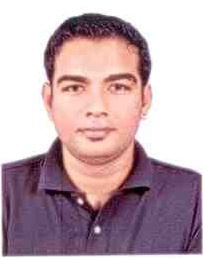 	ARVIND	ARVIND.344759@2freemail.com                  ~OPERATIONS-TECHNICAL/MANAGEMENT PROFFESIONAL~To embark on a challenging and growth oriented career which always looks out for a positive and better outlook by recognition and encourages individual contribution, As well as leads to resourceful, innovative and productive teamwork with career progress and implements working capabilities in a Manufacturing/Oil and Gas Industry. Impressive, fast track production and management career driven by challenges and a desire to be successful in all endeavors.EDUCATIONAL/ACADEMIC QUALIFICATION2016:	M.Tech. (PETROLEUM ENGINEERING) from AMET-Academy of Maritime Education and Training (AMET University), Chennai,TamilNadu,India with a CGPA of 8.43/10.Knowledge regarding Petroleum Exploration,Drilling Technology,Formation evaluation and Well    Logging,Reservoir Engineering,Production Technology,Well Design and Completion,Well Testing,Petroleum  Testing,Enhanced oil recovery Methods,Well Control,Well stimulation and Well Services,Natural Gas Engineering.2008:	B.E. (MECHANICAL ENGINEERING) from Karunya Institute of Technology (Deemed University), Coimbatore,TamilNadu,India with a CGPA of 7.87/10.2004:	          12th  from Bharathiya Vidya Bhavan, Calicut,Kerala,India with 73.8%2002:	          10th  from Bharathiya Vidya Bhavan, Calicut,Kerala,India with 76.8%.BRIEF CAREER OVERVIEW(2009-2013)Worked in Venture India ltd Limited-Special Material Division-Plano optics(Chennai,Tamil Nadu,India) in Manufacturing of Safety sight glasses-Level gauge glass for Schott glass/Klinger/Penberthy/Auer Safety Sight Glass-Germany.These are used in Boilers,furnaces,Industrial sector,Oil and Gas,Automotive industry.Process oriented professional with prolific experience of over 4 years in a Manufacturing Industry involving dedicated efforts in:Manufacturing operations | Production Development | Process Enhancement| Quality Assurance| |Operations Management | Maintenance Operations | Planning Scheduling and Analysis | Project Management | Documentation & ReportingDeft in managing Product Engineering operations involving Design & Development of Processes,new product development activities, streamlining processes to facilitate smooth production process & enhance productivityExpertise in identifying, diagnosing & resolving Operational/Manufacturing and Maintenance problems within deadlinesSkilled in deploying various methodologies to analyze processes, recommending modifications to minimize escalations, reduce rejection, realize operational efficiencies, control variability, costs & reduce cycle-timePossesses excellent interpersonal, analytical and negotiation skills with proven track record of utilizing process-oriented approach towards the accomplishment of Cost, Profit, Service & Organizational goalsInstrumental in executing Cost saving techniques/ measures and modifications to achieve substantial reduction in Expenditures and work within the budgetFair exposure of working on ERP System – SAP,Syteline,Minerva; gained understanding of ISO 9001:2008, QMS, 7QS Tools, SPC, and Six SigmaCORE COMPETENCIESMaintaining Quality standards for incoming materials, ensuring stringent adherence to quality standards, norms & practices, identifying gaps & taking corrective actionDeveloping production plans and schedules; arranging for resources to ensure on time achievement of targets as per budgeted parametersConceptualizing & implementing systems & operating procedures to Optimize resource/Capacity utilization in Production operationsInstrumental in executing cost saving techniques/ measures and modifications to achieve substantial reduction in expenditures and work within the budgetProviding direction, motivation to the team for ensuring optimum performance, design & implementation of performance management system for all the team members SUMMARY OF ACHIEVEMENTRecipient of appreciation from:Auer Lighting Germany for setting up the production in India and streamlining the processCustomer for maintaining best quality and delivery time of product to customerDemonstrated excellence by reducing in cycle time for each & process consumption of production consumablesInstrumentally coordinated with quality team and observing various process abnormalities and correcting themDemonstrated excellences by effectively handling the transfer establish manufacturing (production and process) of special glass products (Plano optics) in Chennai, India of AUER Lighting of Venture lighting and visited Germany for the sameAwarded Performance Incentive (Rs. 75,000) for the year 2011-2012 for establishing a transferred project from Auer Lighting-Germany to Venture Lighting India both individual also as a teamEffectively handled the transfer of safety sight glass for customers like Maxos, Klinger, Penberthy, etc. (Application: Where Visual Inspection are always required in steam boilers, pressure vessels and piping systems at high temperature & pressure. Extensive range of reflex and transparent glasses for installation in liquid level gauges. The level gauge glass also include high pressure transparent glass for special Armatures)EMPLOYMENT RECITALAssistant Operations Manager/Engineer~Venture Lighting India Ltd, Chennai                  Jan 2009 to Jul 2013 Production and Quality Operations– Process Control/Planning and Scheduling/Maintenance                  Key Result Areas:Handling production team; ensuring effectiveness of equipment and materials to produce products within planned schedules while keeping cost at lowestMaking costing sheets for the product, handling activities related to new product development and ensuring Quality department to meet 100% schedule adherenceResponsible for maintaining track record of material in & out of the company and release material from store and ensuring proper utilization of manpower Preparation of reports like daily tool consumption, production reports and analyzing machine downtimeSpearheading the activities like providing assistance for new cost quotes and price quotations for products, maintaining acceptable quality levels for all assigned productsInvolved in costing, planning and controlling of operating budget, planning of raw materials and consumables for plant operations and ensuring proper inventoryEnsuring effective implementation of action plans for improving overall equipment efficiency of production machinesPlanning of daily production and ways to achieve maximum production targetAssigning the work to supervisors/operators and making sure achieve of the same on daily basis and monitoring hourly production v/s hourly production planTRAINING AND PROJECTS Prevention Of Gas Hydrates Formation In Natural Gas Pipelines(2016): Oil &Natural Gas Corporation Limited (ONGC,Govt of India Enterprise) in Kuthalam, Tamil Nadu,IndiaInternship(2015):Analytical and Reasoninig skills in Maersk Oil and Gas Training, Chennai, Tamil Nadu,IndiaConversion of SKO Firing System to LPG System in a Calciner(2008): Travancore Titanium Plant in Trivandrum, KeralaAutomatic Self-Centering Unit (Designed) in Stacking Rubber Sheets(2008): Apollo Tyres in Perambra, Chalakudy, Kerala